Notes corresponding to video http://tinyurl.com/mv690/video/gradient1    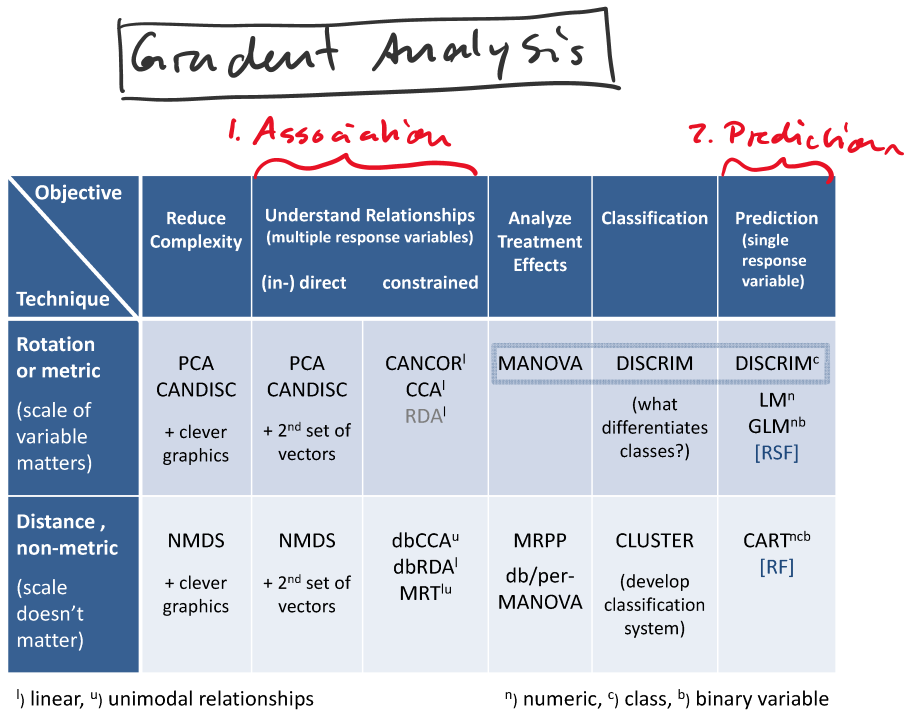 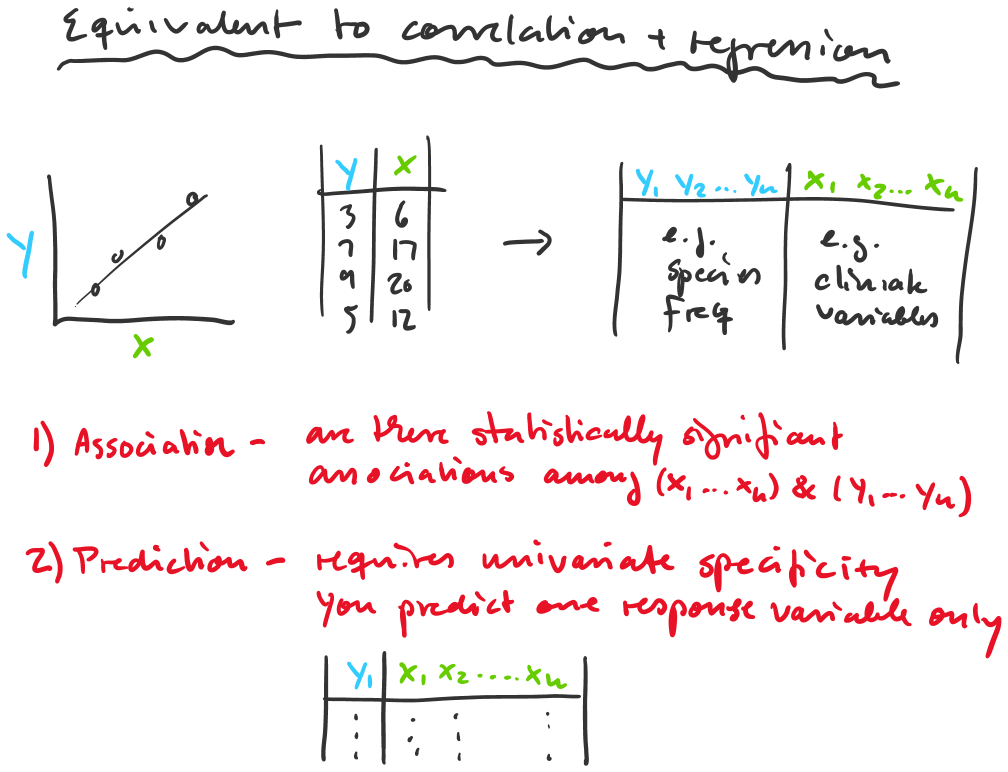 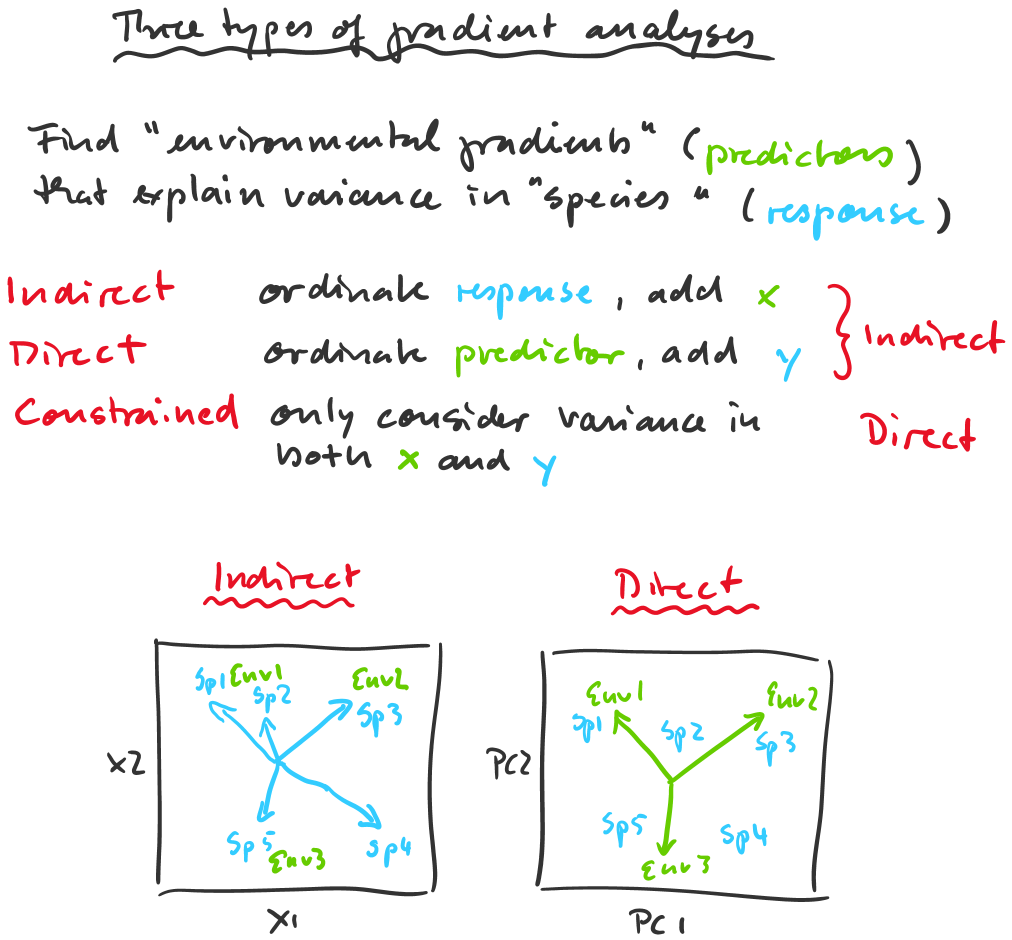 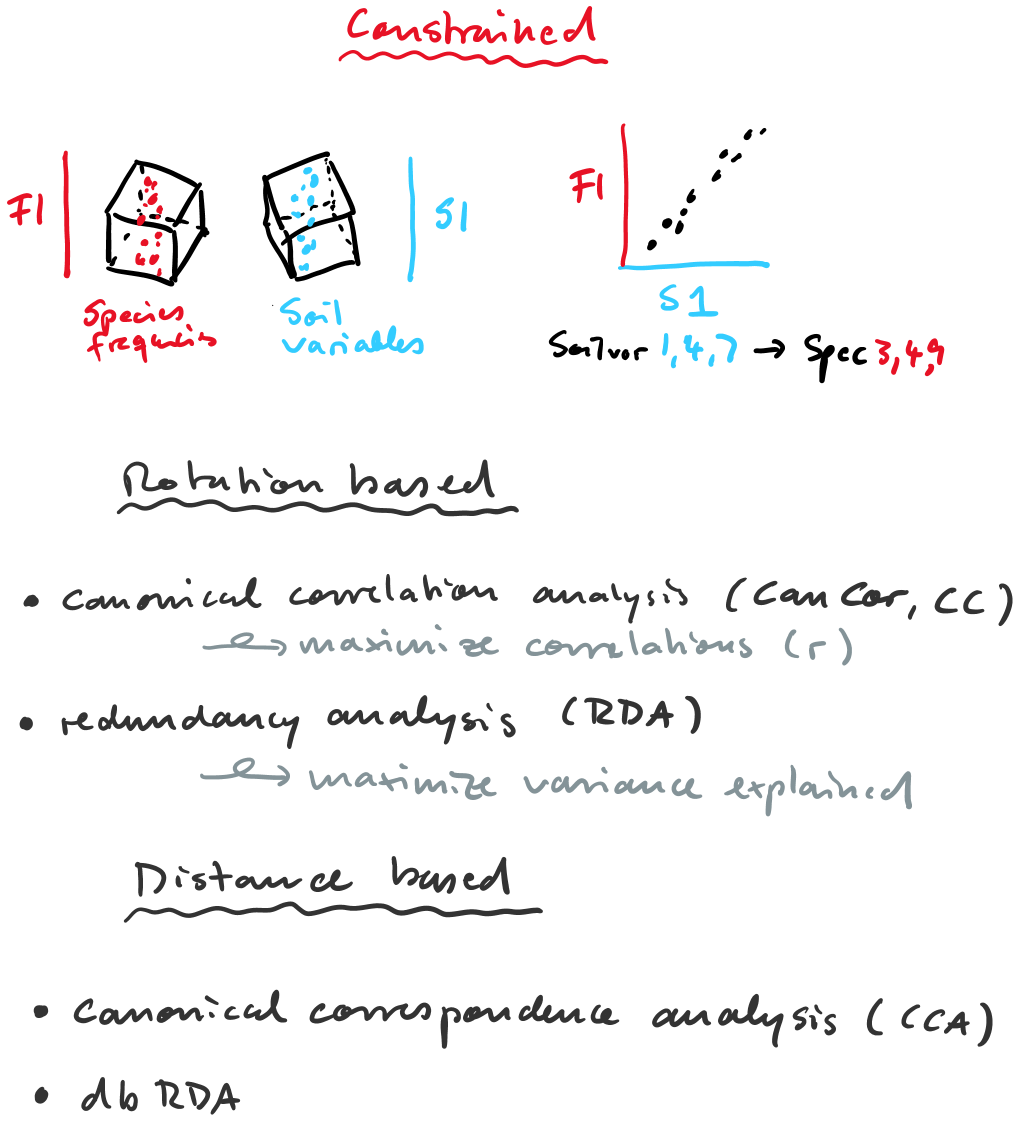 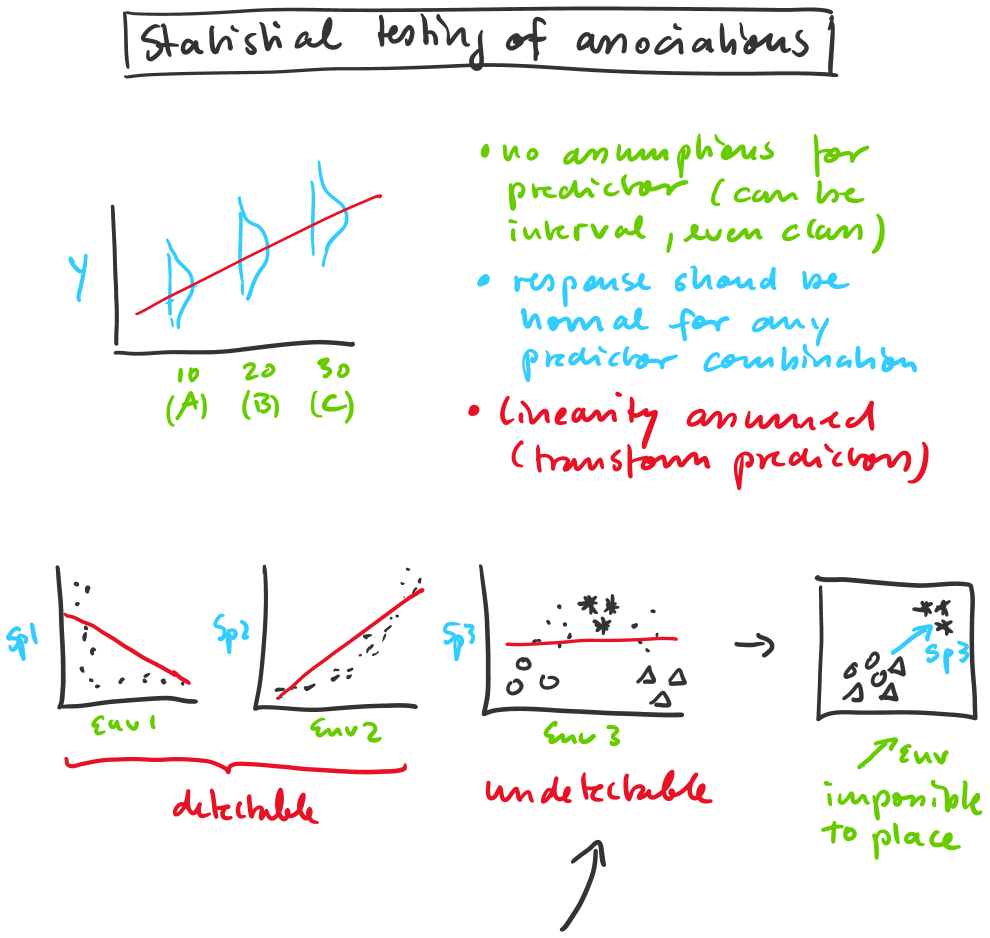 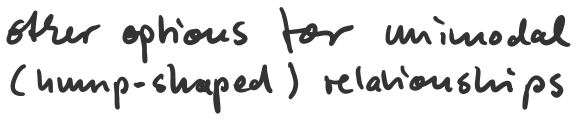 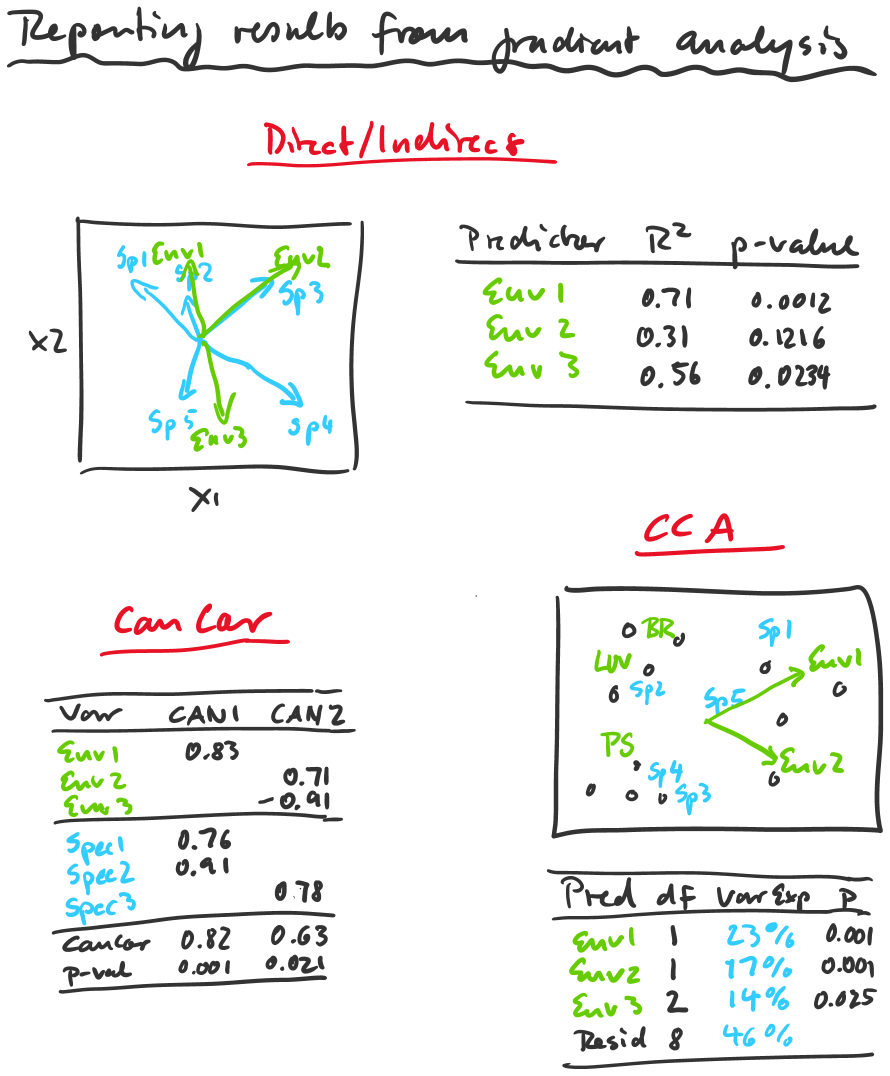 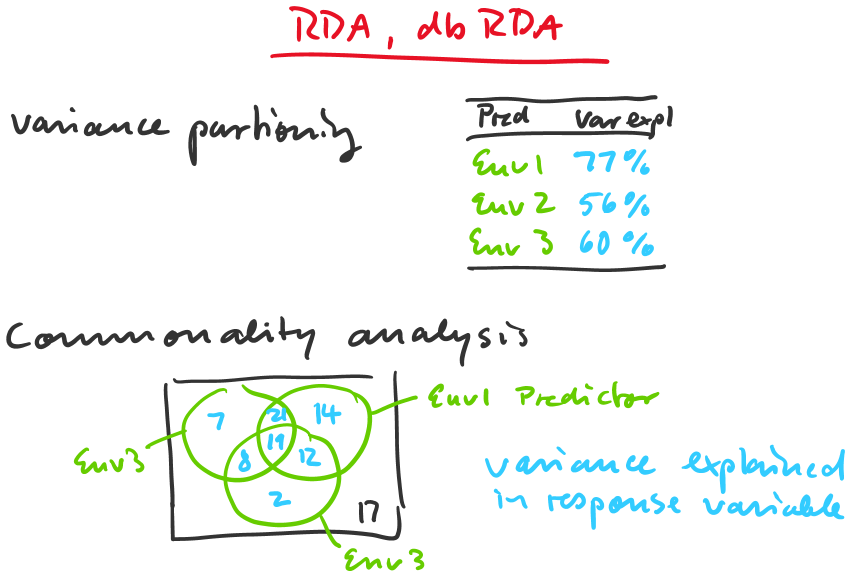 